Government of Pakistan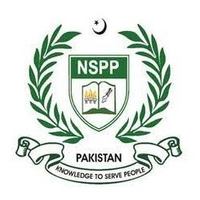 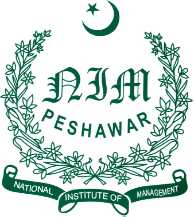 National School of Public PolicyNational Institute of Management, Peshawar38th Mid Career Management CourseLIST OF PARTICIPANTS- POLICY PAPER -TOPICS 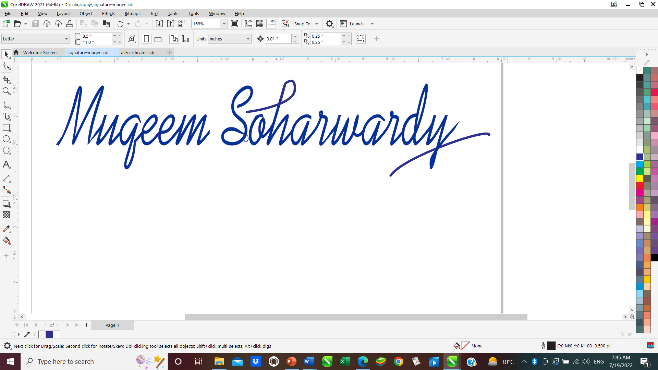 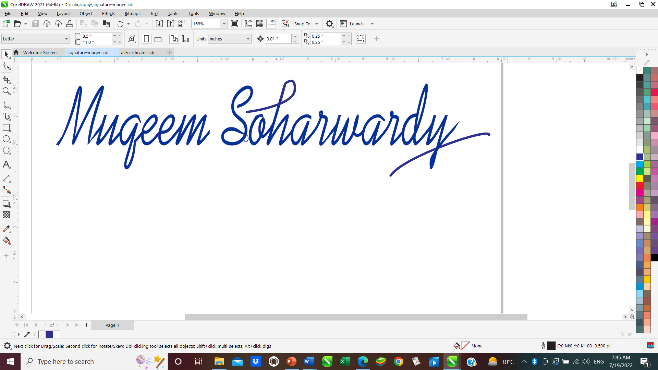 S. No Name Group TOPICSMr.Abdul AhadEco. GpInvestigating the Policy Dimensions of BISP: Challenges, Efficacy, and Future Directions in Poverty AlleviationMr.Abul Hassan KashanNAB  Exploring the Underpinnings of Plea Bargaining: An In-Depth Policy Dimension AnalysisMr. Ali QaimOMGSustaining Pakistan's Food Security: Identifying Policy Deficiencies in the Wheat Supply ChainMr.Arshad AbbasiIRS Bridging the Taxation Policy GAP: A GAP Analysis of Tobacco TaxationMr.Ashfaq AhmadPMS-KPEnhancing Educational Infrastructure: A Study on the Conditional Grant Programme in Khyber Pakhtunkhwa SchoolsMr. Azhar Mehmood M/o Defence Improving Bill and Claim Processing Efficiency in the Pakistan Military Accounts Department: An Examination of Policy Dimensions for System EnhancementMs.Farzana PerveenNAB  Prospects and Challenges in Prosecution for Accountability in Pakistan: A Policy PerspectiveMs.Haleema QureshiAJ&KModernizing Toll Collection and Excise Check Posts in AJ&K: A Policy PerspectiveMr.HikmatullahPMS-KPAnalyzing the Policy Landscape: Addressing Hurdles in Government KPI Development and Execution - A Focus on the Establishment Department in Khyber PakhtunkhwaMr. Ihsan-Ul-Haq M/o PD&SIProspects and Challenges of Health Insurance Mechanisms in Pakistan's Health Security Policy LandscapeSyedIkram Haider ZaidiM/o RailwaysPolicy Dimensions in Pakistan Railways: Charting a Path to Stability and ProsperityMr.Kamran KhanPMS-KPAnalyzing Debt Evolution in Khyber Pakhtunkhwa: Implications and Strategic Policy ChoicesMr.Khurshid AlamPMS-KPMadrassa Governance in KP: Identifying Policy Challenges and Charting a Course for ReformMr.Mehmood AhmadPMS-KPPolicy Dimensions in the Computerization of Land Records in KPK: A Comprehensive Analysis of Challenges and Pathways ForwardMr.Minhas AhmadIBPolicy Dimensions for Strengthening Law Enforcement in FATA/NMDMr.Muhammad Abbas KhanPMS-KP Towards Seamless Monitoring: A Policy Perspective on the Integration of Education Management Information System with Education Monitoring Authority in KPMr.Muhammad Amin Durrani M/o PD&SI	Energy Conservation Policy Analysis in Pakistan: Uncovering Deficiencies and Charting a Path for ProgressMr. Muhammad AshrafM/o DP Assessing the Policy Void in GB Tourism: Strategies for Gap Remediation and MitigationDr.Muhammad Fahim AhmadPMDPMD's Data Sharing Policy: A Catalyst for Sustainable Aviation Revenue GrowthMr. Muhammad Imran SethiPSPPolicy Dimensions for Enhancing Police Culture: Analyzing Lower-Level Recruitment Practices – Lessons from Canada and the UKMr.Muhammad Ismail KhanPA&ASEnhancing Khyber Pakhtunkhwa's Public Procurement Framework: A Policy Evaluation, Compliance Critique, and Improvement RoadmapMr.Muhammad Tariq AzizIRS Assessing Policy Frameworks to Improve Retailers' Point of Sale (PoS) Integration with FBR: Opportunities and Strategies for AdvancementMr.Muhammad Yasir HassanPMS-KPExploring the Government of KP's Inadequacies in Enacting Special Education Policies: Origins and ImplicationsDr.Murtaza Haider JafferiM/o PD&SIBridging Policy Gaps to Tackle International Public Health Emergencies at Pakistan's Points of Entry: Guided by International Best PracticesMr.Nadeem AkhtarM/o DPPolicy Dimensions and Sustainable Implications of the Billion Tree Tsunami Initiative in KPK: A Critical ExaminationMr.Noor Wali KhanPMS-KPUncovering the Veil: Examining the Unregistered Economy and Regulatory Challenges in Khyber Pakhtunkhwa's Sales Tax on Services Act 2022Mr.Qaiser-Ur-RehmanPMICEnhancing the Efficacy of the Sehat Sahulat Program: A Call for Strategic Policy ReformsSyeda Sadaf Ali ShahPCSBorderline Economics: Assessing Policy Dimensions for Curbing Contraband Trade through a Free Trade Framework at the Pak-Iran BorderMr.Sami UllahIBUnraveling the Complexities of Countering Terror Financing in KP: A Policy Framework for Effective Implementation and BeyondMr.Sami ur Rehman Khan JamiFIAA Policy Framework for the Revitalization of FIA as an Effective Investigation AgencyMr. Sarfaraz Ahmad KhanFSPBorder Management Policies in the Pak-Afghan Context: Challenges, Prospects, and Future StrategiesMr.Tanveer AhmedPA&ASEvaluating the Imperative for Introducing a Pension Fund System in Pakistan: A Policy Dimensions PerspectiveMr.Zahid LatifM/o DPEnhancing National AI Policy: An Inclusive Approach for Pakistan's Defense Manufacturing SectorMr.Zain ul AbidinPA&ASReshaping Auditing Practices: Exploring Policy Dimensions and Challenges in the Shift to Performance-Based Audit at the Office of DG AuditMr.Zeeshan ZubairM/o DPAnalyzing the Role of Technical Education in Pakistan's Industrial Growth: A Case Study of POF Institute of TechnologyMr. Zill e HasnainEco. GpPolicy Dimensions for Alleviating Poverty through Enhanced Food Security in Pakistan